Publicado en Madrid el 02/10/2020 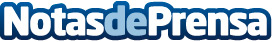 Aumenta la demanda de detectives privados para la obtención de pruebas judicialesLos detectives privados representan a una de las profesiones más desconocidas en España, siendo fundamentales para la obtención de pruebas judiciales con las que poder acreditar unos hechos y conductas. Detectives Sevilla y Detectives Online, agencias de detectives privados en España, desvelan las claves de este fenómenoDatos de contacto:Detectives SevillaPaseo de las Delicias, 1, 41001 Sevilla955 28 61 21Nota de prensa publicada en: https://www.notasdeprensa.es/aumenta-la-demanda-de-detectives-privados-para Categorias: Nacional Derecho Franquicias Sociedad Andalucia E-Commerce Seguros http://www.notasdeprensa.es